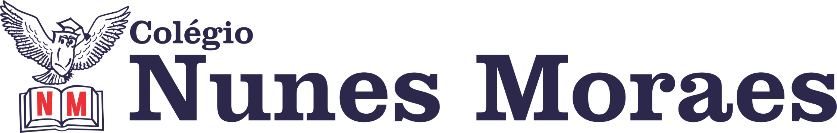  Vamos aproveitar mais uma tarde de estudo remoto juntos. 	IMPORTANTE: Nesta semana estamos indicando   tarefas online. Você deve fazê-las sem pesquisar, pois seu professor quer saber o que você aprendeu,  para reforçar o que não ficou bem assimilado. O prazo para conclusão é de um dia.  Fique atento(a).   Dúvidas? Fale com a coordenação.►1ª AULA: 13h -13:55’   -   PRODUÇÃO TEXTUAL                  *Não será enviada proposta nova. Conclua e envie para o coordenador Betower, via Classroom, a proposta 2  do período de ensino remoto, enviada na quarta-feira passada. Esse texto será utilizado para o próximo laboratório online. *Conclua também a proposta indicada pelo professor Fladimir na aula de ontem. ►2ª AULA: 13:55’-14:50’   -  BIOLOGIA 1  -    PROFESSOR GONZAGA MARTINS    FRENTE 4 – AULA 7 : A GENÉTICA DO SEXO E A DETERMINAÇÃO GENÉTICA  DO SEXO NA ESPÉCIE  HUMANAPasso 1 - Realize a leitura da teoria proposta ao longo do capítulo (páginas 120 a 123).Passo 2 - Tarefa de classe: Realize os exercícios 6 a 10 da seção "Atividades para Sala" (páginas 123 e 124)Passo 3 – Acesse o Meet pelo link que seu professor vai enviar e participe  da correção dos Exercícios Propostos  Passo 4 – Tarefa de casa: Realize os exercícios 1 a 4 da seção "Atividades Propostas" (página 124)►3ª AULA: 14:50’-15:45’   -   FÍSICA 2  -   PROFESSOR WALTER BARROS    FRENTE 1 –AULA 8 -  LEI GERAL DAS TROCAS DE CALOR ORIENTAÇÕES1 – Assista à videoaula pelo link: https://youtu.be/wGeUfrQDekUObserve que na videoaula aula foram resolvidas e comentadas as questões 01 e 02 das atividades de sala da página 11 e a questão 03 das atividades propostas da página 123 – Resolva, como atividade de sala, a questão 04 das atividades de sala  da página 11 e a questão 05 das atividades propostas da página 12. *Envie foto das atividades resolvidas para FLAY NUNES MORAES. Escreva a matéria, seu nome e seu número em cada página.►INTERVALO: 15:45’-16:10’   ►4ª AULA:   16:10’-17:05’    - MATEMÁTICA 1 - PROFESSOR  BETOWER MORAIS    FRENTE 3 – AULA 10:  INEQUAÇÃO DO 1º GRAU ORIENTAÇÕES1 – Veja a videoaula pelo link : https://youtu.be/lF0xIovurn02 - Resolva, como atividade de sala, as questões 02 e 03 , das atividades propostas, da página 40 . *Envie foto das atividades resolvidas para FLAY NUNES MORAES. Escreva a matéria, seu nome e seu número em cada página.►5ª AULA:   17:05’ – 18:00’    - GRAMÁTICA    –   PROFESSOR  FLADIMIR CASTRO    AULA 8 -  ADJETIVO E NUMERAL (PARTE 2 DE 2)Passo 01 – Introdução da aula por vídeo no WhatsApp.  (2 minutos)Passo 02 – Correção da atividade de casa, envio de slide e comentários via WhatsApp. (10 minutos)Passo 03 - Assistir à aula SAS do dia 27/04 sobre o conteúdo referente. Assista a partir dos 24:30 quando será introduzido o conteúdo de Numeral. LINK:https://www.youtube.com/watch?v=-X1UIEROHww&list=PL0MlWarTr_1bLkreCKi8KtfVB3k4YEDuV&index=94 Passo 04 -  Atividade de classe: no bloco “Atividades propostas” das páginas 23 e 24, questões 4, 6, 7, 8, 9 e 10 (15 minutos)*Envie foto das atividades resolvidas para FLAY NUNES MORAES. Escreva a matéria, seu nome e seu número em cada página.Correção enviada via WhatsAppPasso 5 – Atividade de CASA:  Questões discursivas “Adjetivo e Numeral” página 28.►6ª AULA:    18:00’  - 18:55’ BIOLOGIA 2  -    PROFESSOR DONISETHI LÉLIS     FRENTE 1 -  AULA Nº 08 :  ÁCIDOS NUCLEICOS 1- Acesse  o link do meet a ser enviado  no início de sua aula pelo whatsapp e acompanhe  a aula do Prof.Donisethi.  Caso não consiga acessar, comunique-se com a coordenação, assista à videoaula  e realize os passos seguintes.  https://youtu.be/wtQPEZ9vYeQ  - Assista aos primeiros 20 minutos da aula.2- Faça as questões das Atividades para sala 1,2,3 e 4  da página 38 e 39. Anote suas dúvidas para serem solucionadas no 3º momento(10 minutos finais da aula) pelo zap. *Envie foto das atividades resolvidas para FLAY NUNES MORAES. Escreva a matéria, seu nome e seu número em cada página.3-  Ouça os  comentários das questões que  serão enviados pelo professor Donisethi no final da aula para dar um suporte maior.  4- Tire suas dúvidas da aula pelo whatsapp. 